margine superiore: 3,5 cm.circa 3,5 cm106 cm.Master (specificare se di I o II livello) in< ARIAL 16margine sinistro: 3,5 cm.ELABORATO FINALETitoloEventuale sottotitoloRelatoreprof. Nome CognomeCorrelatore/iprof. Nome Cognome, prof. ... ...Candidato/aNome CognomeANNO ACCADEMICO 20../20..< ARIAL 14< ARIAL 22 grassetto< ARIAL 18< ARIAL 12 grassetto< ARIAL 12< ARIAL 12 grassetto< ARIAL 12< ARIAL 12 grassetto< ARIAL 12< ARIAL 12,5margine destro: 2,5 cm.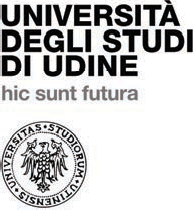 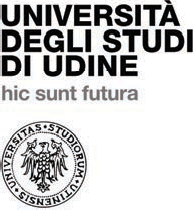 margine inferiore: 3,5 cm.NUMERAZIONE, IN BASSO, MARGINE DESTRO, ARIAL 12	< 2